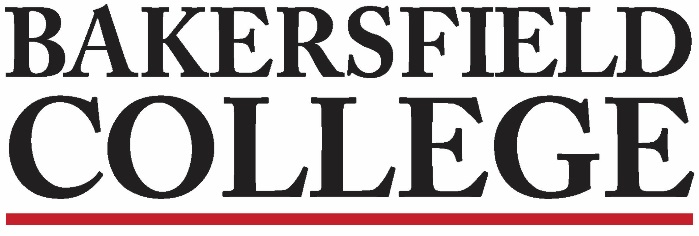 Accreditation and Institutional Quality (AIQ) CommitteeMarch 9, 20203:00 to 4:00 ZoomAgendaAIQ Members: Grace Commiso, Jessica Wojtysiak, Todd Coston, Sondra Keckley, Kimberly Nickell, Jonathan Brown, Talita Pruett, Jason Stratton, Brent Wilson, Laura Miller, Kim Arbolante, Patsy Garcia, Lindsay Ono, Gilbert Alvarado, Sheila Fuller, Regina Rivera, Jennifer AchanApproval of Minutes from Feb. 9, 20215 minutesChair Report: Grace & JessicaACCJC Webinar: Annual & Annual Fiscal ReportsUSC Racial Equity Leadership AllianceCBE application: Program Addition/Substantial Change Form10 minutesAssessment Report5 minutesProgram Review Report: Kim5 minutesStrategic Directions Report: Todd5 minutesAccreditation Survey20 minutesNotes: